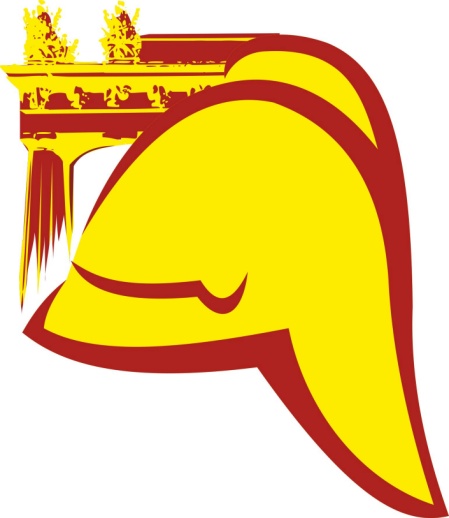 Безопасность начинается с нас!Уважаемые жители Московского района!Постановлением Правительства Санкт-Петербурга от 03.11.2023     № 1165 «Об установлении периодов, в течение которых запрещается выход на ледовое покрытие водных объектов в    Санкт-Петербурге» установлен период с 15.11.2023 по 15.04.2024 в течение которого запрещен выход на лед водных объектов      Санкт-Петербурга. Исключение составляет Финский залив, а также расположенные в городе озера, пруды, карьеры и водохранилища. На их лёд можно будет выходить в период устойчивых низких температур с 16 января 2024 года по 14 марта 2024 года. В зависимости от погодных условий эти сроки могут быть изменены.Помните:1. Недопустимо выходить на неокрепший лед.2. Нельзя отпускать детей на лед водоемов без присмотра взрослых!3. Нельзя проверять прочность льда ударом ноги и ходить рядом с трещинами!4. Одна из самых частых причин трагедий на водных объектах зимой – выход на лед в состоянии алкогольного опьянения.5. Недопустимо выходить на лед в темное время суток и в условиях ограниченной видимости (дождь, снегопад, туман).6. Следует проявлять особую осторожность в устьях рек и местах впадения в них притоков, где прочность льда может быть ослаблена. Нельзя приближаться к тем местам, где во льду имеются вмерзшие деревья, коряги, водоросли, воздушные пузыри.7. Рыбакам рекомендуется иметь при себе шнур длиной 12–15 м с грузом на одном конце и петлей на другом, длинную жердь, широкую доску, нож или другой острый предмет, с помощью которого можно будет выбраться на лед в случае провала.8. Если вы провалились под неокрепший лед, не паникуйте, а приложите все усилия для того, чтобы выбраться. Прежде всего, немедленно раскиньте руки в стороны и постарайтесь зацепиться за кромку льда, предав телу горизонтальное положение по направлению течения; • попытайтесь осторожно налечь грудью на край льда и забросить одну, а потом и другую ноги на лед; • выбравшись из полыньи, откатывайтесь, а затем ползите в ту сторону, откуда шли: ведь лед здесь уже проверен на прочность.9. Если вы стали свидетелями экстренной ситуации или сами нуждаетесь в помощи, по возможности вызовите спасателей по телефонам: 101 или 112 (единый номер вызова экстренных оперативных служб).В целях обеспечения Вашей безопасности Пожарно-спасательный отряд Московского района просит Вас не выходить на неокрепший лед! Не подвергайте свою жизнь и здоровье неоправданному риску при выходе на лед!Помните, что несоблюдение правил безопасности на льду может стоить вам жизни!